台風９号（８／２２）による、花菖蒲園・飛び石周辺の増水状況（https://www.facebook.com/都幾川川のまるごと再生プロジェクトinときがわ町　より）平水時　　　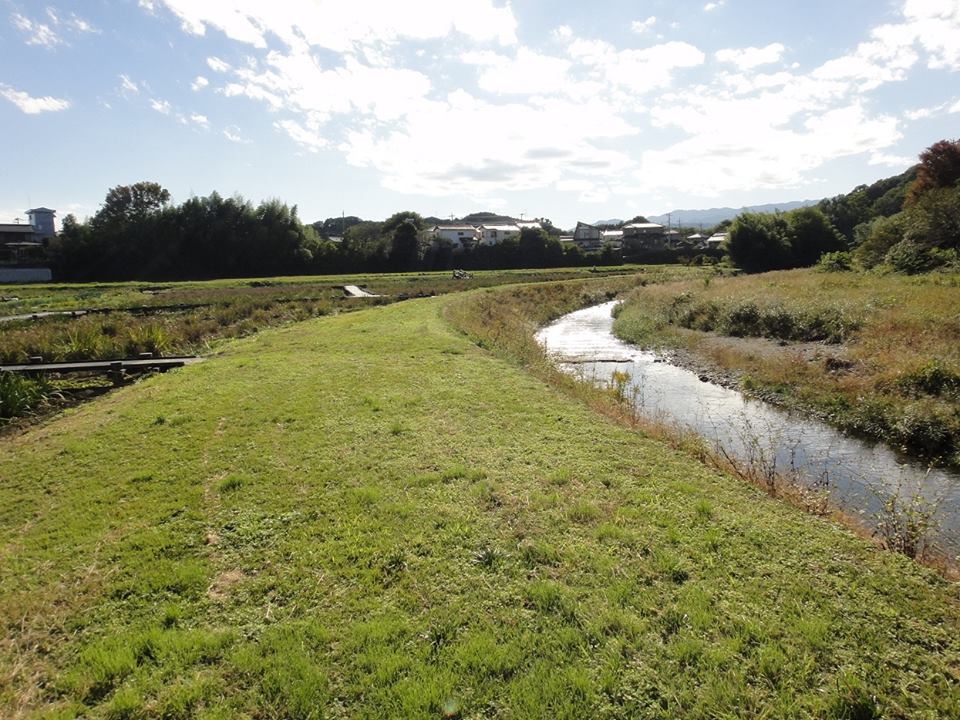 　　９号台風時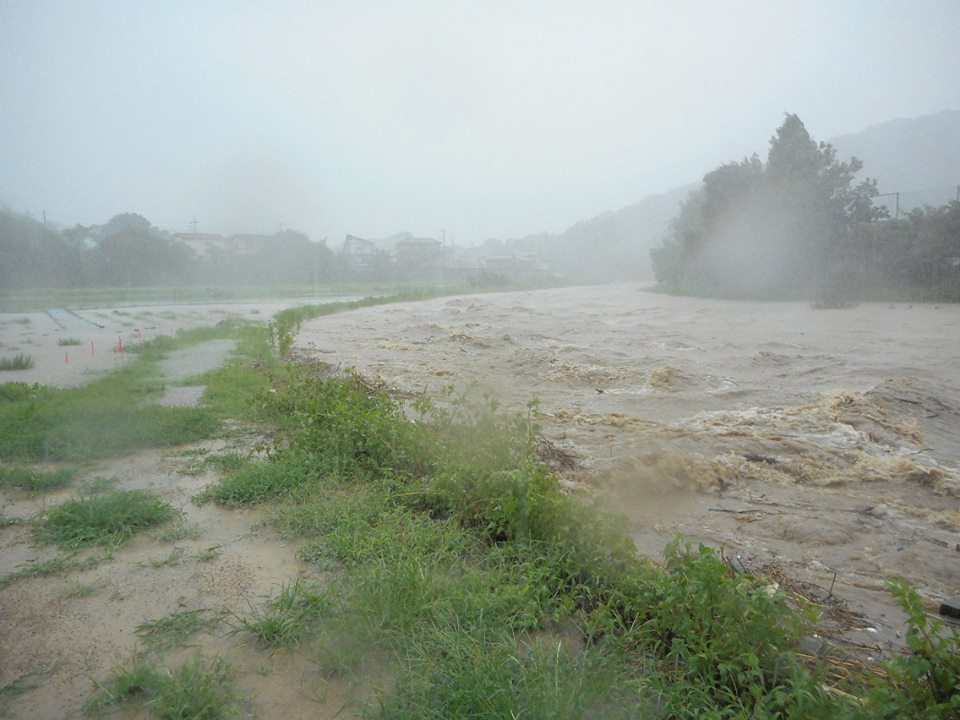 